Základní umělecká škola ŽandovVás srdečně zve naDNY OTEVŘENÝCH DVEŘÍ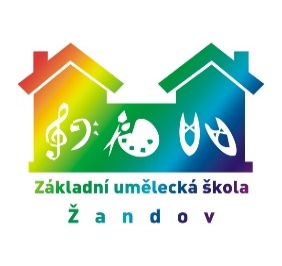 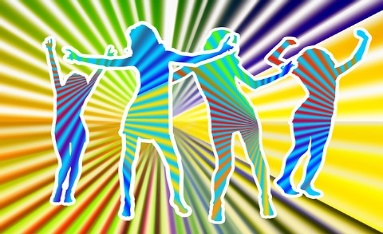 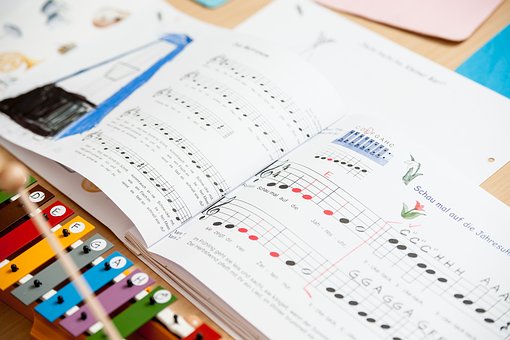                                                                                                                      STŘEDA 16. 5.  								   14.00 – 18.00 hod.klavír - Radka Burdová, kytara – Pavel Kožáni, zobcová flétna – Alena Losová, saxofon a hudební nauka – Václav Filip, sólový zpěv – Michaela Vyhnánková, Pavlína Skuhravá, taneční obor – Gabriela Brázdová, výtvarný obor – Lenka Kubišová 	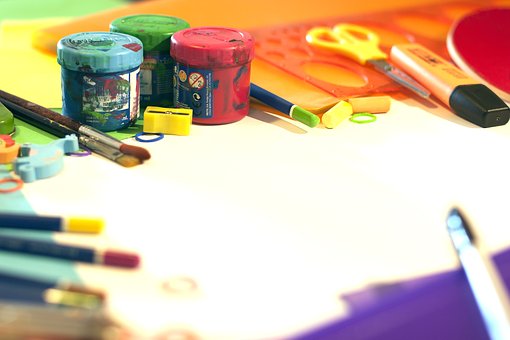 ČTVRTEK 17. 5.14.00 – 18.00 hod.sólový zpěv – Pavlína Skuhravá, bicí nástroje – Jaromír Novák, zobcová flétna, el. klávesy, saxofon – Václav Filip, přípravná hudební nauka, DPS Hlásek – Michaela Vyhnánková (15.30 – 16.15 hod.)17.00 hod. – KD KORUNA - ,,Otloukej se píšťaličko“ – třídní koncert žáků p. uč. Heleny Cimplové a p. uč. Jaromíra Nováka Přijímání žáků a konzultace.                                                                         Těšíme se na Vás .www.zuszandov.cz   